Lomake liitteineen lähetetään ARAan sähköpostilla: sahkoavustus(at)ara.fi tai osoitteeseen: Asumisen rahoitus- ja kehittämiskeskus, PL 30, 15141 LAHTI.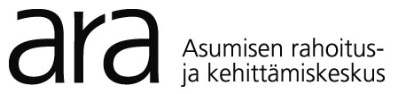 ASUNTOYHTEISÖJEN SÄHKÖENERGIA-KUSTANNUSTEN AVUSTUSHAKEMUSAVUSTUKSEN HAKIJAN YHTEYSTIEDOTAVUSTUKSEN HAKIJAN YHTEYSTIEDOTAVUSTUKSEN HAKIJAN YHTEYSTIEDOTAVUSTUKSEN HAKIJAN YHTEYSTIEDOTHakijan nimiHakijan nimiHakijan nimiHakijan nimiY-tunnusY-tunnusY-tunnusAvustuksen saajan kuntaKatuosoiteKatuosoiteKatuosoitePostinumero ja postitoimipaikkaHakijan tyyppi Asunto-osakeyhtiö Kiinteistöyhtiö Asunto-osuuskuntaHakijan tyyppi Asunto-osakeyhtiö Kiinteistöyhtiö Asunto-osuuskunta Kunnallinen vuokrataloyhtiö ARA-yhteisö Kunnallinen vuokrataloyhtiö ARA-yhteisöASIAMIESASIAMIESASIAMIESASIAMIESNimiNimiNimiNimiSähköpostiSähköpostiSähköpostiPuhelinnumeroAvustuksen HAKIJAN PANKKIYHTEYSTIEDOTAvustuksen HAKIJAN PANKKIYHTEYSTIEDOTAvustuksen HAKIJAN PANKKIYHTEYSTIEDOTAvustuksen HAKIJAN PANKKIYHTEYSTIEDOTPankin nimiPankin nimiPankin nimiPankin nimiIBAN-tilinumeroIBAN-tilinumeroIBAN-tilinumeroBIC-koodiLIITTEETLIITTEETLIITTEETLIITTEETLIITTEET Yhtiöjärjestys Sähkölasku Sähkölasku Sähkölasku Sähkölasku